Uwaga zmiana!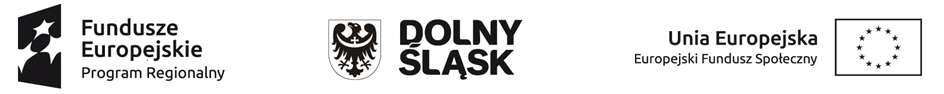 Dnia 05.04.2022 r. oraz dnia 08.04.2022 r. planowane zajęcia z rytmiki                               w ramach projektu „Dolnośląskie żłobki II”w ramach Regionalnego Programu Operacyjnego Województwa Dolnośląskiegona lata 2014-2020 współfinansowanegoze środków Unii Europejskiej w ramach Europejskiego Funduszu Społecznego.  Numer i nazwa Działania: 8.4 Godzenie życia zawodowego i prywatnego w Publicznym Żłobku w Wińsku z filiąw Głębowicachnie odbędą się.Dyrektor ŻłobkaDiana Zioła